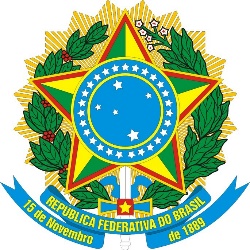 Ministério da EducaçãoPAUTA DA REUNIÃO DO DIA 13 DE SETEMBRO DE 2023NºFUNDAÇÃOAPOIADATIPO DE PROCESSONº PROCESSO1UNISELVAUFSJAUTORIZAÇÃO23000.026360/2023-312FADE-UFPEHC-UFPE/EBSERH  RENOVAÇÃO DE AUTORIZAÇÃO23000.026366/2023-173FAPEXUFRB  RENOVAÇÃO DE AUTORIZAÇÃO23000.026431/2023-044FACCMASTRENOVAÇÃO DE AUTORIZAÇÃO23000.021918/2023-925FEMARDDNMAUTORIZAÇÃO23000.026449/2023-066FAPEXUFSJAUTORIZAÇÃO23000.026528/2023-177FADEXIFPIRENOVAÇÃO DE AUTORIZAÇÃO23000.026989/2023-818FACEPUNILABAUTORIZAÇÃO23000.025305/2023-249FADEXIFMAAUTORIZAÇÃO23000.027682/2023-0610FADEPEHU/UFJF- EBSERHRENOVAÇÃO DE AUTORIZAÇÃO23000.012404/2023-4611FUNARBEUFRRRENOVAÇÃO DE AUTORIZAÇÃO23000.019176/2023-3512FADE-UFPEIFPERENOVAÇÃO DE AUTORIZAÇÃO23000.019632/2023-4713FATCEETEPSCREDENCIAMENTO23000.017204/2023-8014FUNTECENAPRENOVAÇÃO DE AUTORIZAÇÃO23000.028578/2023-2115FAPEXUNILABRENOVAÇÃO DE AUTORIZAÇÃO23000.024700/2023-9016FADESPINPAAUTORIZAÇÃO23000.028631/2023-9317FAURGUNIPAMPARENOVAÇÃO DE AUTORIZAÇÃO23000.021839/2023-8118IPEADENAPAUTORIZAÇÃO23000.028880/2023-8919FUNDAÇÃO PATRIAIEAPMAUTORIZAÇÃO23000.028916/2023-2420FACCCETEMRENOVAÇÃO DE AUTORIZAÇÃO23000.025408/2023-9421FUNETEC-PBIFMARENOVAÇÃO DE AUTORIZAÇÃO23000.029417/2023-5422FUNETEC-PBIFSertão-PERENOVAÇÃO DE AUTORIZAÇÃO23000.029426/2023-4523FCPCUNILABRENOVAÇÃO DE AUTORIZAÇÃO23000.029431/2023-5824PaqTcPBCETENERENOVAÇÃO DE AUTORIZAÇÃO23000.014264/2023-4125FACCCETENERENOVAÇÃO DE AUTORIZAÇÃO23000.025780/2023-0926FAUIFTMRENOVAÇÃO DE AUTORIZAÇÃO23000.029893/2023-7527FECHUAPAUTORIZAÇÃO23000.029908/2023-0328FAPEUIFCRENOVAÇÃO DE AUTORIZAÇÃO23000.029920/2023-1829FAIFCEUNILABAUTORIZAÇÃO23000.029922/2023-0730FUNDAPEIFRORENOVAÇÃO DE AUTORIZAÇÃO23000.030017/2023-9131FUNAPEUNIFESSPARENOVAÇÃO DE AUTORIZAÇÃO23000.030047/2023-0632FAI-UFSCAREMBRAPARENOVAÇÃO DE AUTORIZAÇÃO23000.030059/2023-2233FAURGSIFRSRENOVAÇÃO DE AUTORIZAÇÃO23000.030166/2023-5134PaqTcPBUFALRENOVAÇÃO DE AUTORIZAÇÃO23000.017586/2023-4135FUNPARCHC UFPRRENOVAÇÃO DE AUTORIZAÇÃO23000.025363/2023-5836FINATECHUB-UnB (EBSERH)RENOVAÇÃO DE AUTORIZAÇÃO23000.022300/2023-40